               OFERTANTUL                                                                                    ______________________________          (denumirea/numele)             FORMULAR DE PROPUNERE TEHNICĂ ŞI FINANCIARĂPachet plăci de semnalizare imobil de interes turistic – LOT 2        1. Examinând achiziția directă, subsemnații, reprezentanți ai ofertantului ___________________________________________________, plătitor de TVA: DA  / NU ne oferim 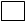                             (denumirea/numele ofertantului)ca, în conformitate cu prevederile și cerințele cuprinse în Invitaţia de participare nr. 21530/DDB /4 octombrie 2019, Caietul de sarcini nr. 20985/01.10.2019, Draftul de contract furnizare şi prezentul Formular de prounere tehnică şi financiară, să furnizăm Pachet plăci de semnalizare imobil de interes turistic la un preț total de _________________________ lei, la care se adaugă TVA conform legislației în vigoare.         (suma în litere şi cifre)                                                                                                 Termen de realizare, livrare, montaj:FURNIZARE DE PRODUSE: Pachet plăci de semnalizare imobil de interes turistic – LOT 2– maxim 30 zile lucrătoare de la data comenzii ferme a autorităţii contractante. Data completării: _______________                                                                    OPERATOR ECONOMIC                                                                                                            ______________________Nr.crt.Denumire plăci de semnalizare imobil de interes turistic şiSpecificaţii tehnice conform Caietului de sarciniPreţ unitar lei fără TVACantitateValoare totală lei fără TVA1.Placă de semnalizare imobil de interes turistic 40 cm x 20 cm121.Dimensiuni: (lăţime x înălţime) 40 cm x 20 cm Material: alamă cu o grosime de 3 mmPersonalizare: prin gravare – text de culoare neagră; se va avea în vedere o acuratețe și o lizibilitate cât mai mare a textului și a elementelor grafice.Altele: se va asigura sistemul de prindere a plăcilor pe perete (zid, zid izolat cu polistiren etc.)Informaţiile grafice, texte şi imagini, vor fi furnizate de către achizitor. Livrarea/cheltuielile de transport sunt obligaţii ale  furnizorului. Recepţia acestora se va face în prezenţa reprezentanţior ambelor părţi, furnizor şi achizitor.12